ФотоотчетАвтоклуба МКУК «ЦКИД» МО ШАХТЕРСКОЕза 16.02.2019г.   16.02.2019 г. в поселке Правда Новомосковского района  состоялся концерт с участием ансамбля русской песни «Брусяночка» при поддержке Автоклуба МКУК «ЦКИД» МО ШАХТЕРСКОЕ. В небольшом поселковом клубе, но с большой радостью, местное население встречало каждую песню в исполнении ансамбля, и продолжительными аплодисментами благодарила за исполнение.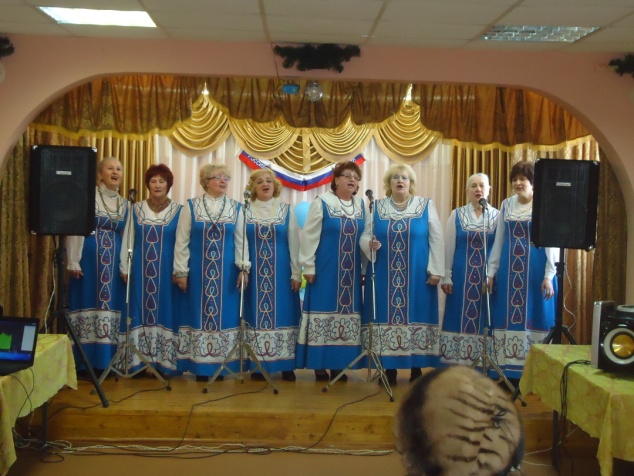 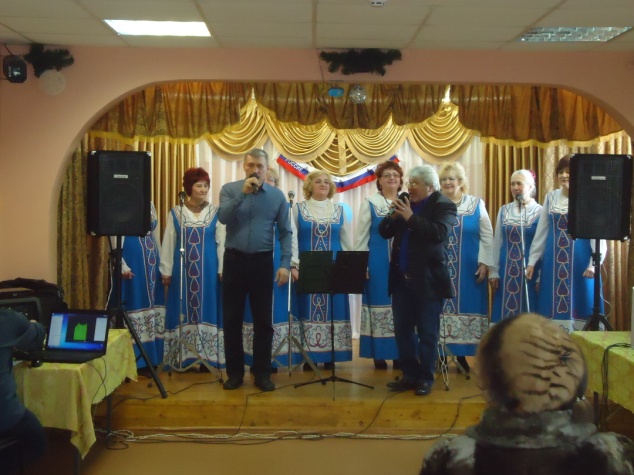 